Benwick Primary School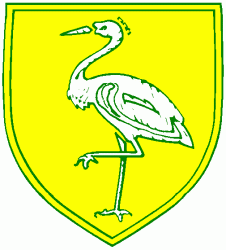 High Street, Benwick, March, Cambs. PE15 0XATelephone:  01354 677266			                    email:      office@benwick.cambs.sch.uk Headteacher: Mrs. J. North, BEd Hons, NPQH                              www.benwick.cambs.sch.uk		 16-Mar-16 Class 1 School Trip to Hamerton ZooOn Tuesday 22nd Class 1 will be going to Hamerton Zoo. We will leave school after the children have arrived as usual and be back before the end of the day. Children will be required to bring with them a packed lunch (unless previously ordered) in a plastic bag to either throw away or keep in their rucksack. Children can bring a small rucksack with them to keep their lunch and drinks bottle in which they will be responsible for.  Please no glass bottles or fizzy drinks. Children will need to wear sensible walking shoes that you don’t mind getting muddy. Children can wear non-uniform because we will be providing them with high visibility jackets to wear over the top of their coats. If the weather is cold please provide your child with a hat, gloves and scarf as the majority of the zoo is outside but undercover.The children will not need any money as their will not be time to visit the gift shop.If you have any questions please do not hesitate me.Miss Whitehand